   EK-1:Toplum Yararına Program Katılımcı Devam Çizelgesi(4 kişilik)X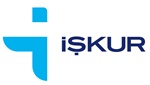                     TÜRKİYE İŞ KURUMU GENEL MÜDÜRLÜĞÜ                KİLİS ÇALIŞMA VE İŞ KURUMU İL MÜDÜRLÜĞÜAit Olduğu Yıl2019Ait Olduğu AyMAYISTYP No263309TYP Konusu OKULLARIN GÜVENLİĞİTYP Başlama Tarihi01/11/2018TYP Bitiş Tarihi28/06/2019Yüklenici AdıKİLİS  İL MİLLİ EĞİTİM MÜDÜRLÜĞÜYüklenici Yetkilisi Ad, SoyadOkul Müdürü Adı ve Soyadı